2021-2022 EĞİTİM ÖĞRETİM YILI  HABİBE TAŞ İLKOKULUFEN  BİLİMLERİ  DERSİ 4/F SINIFI 2.DÖNEM 1.YAZILI SORULARIAdı-Soyadı:…………………………………………                                                     Tarih:…../04 /2022Numara:………………                                                                                                   Puan:…………….SORULARAşağıda boş bırakılan yerlere, verilen kelimelerden uygun olanlarla tamamlayınız.(7 x 2 = 14 p)  1.)  Açık çekmeceyi kapatırken   ………………  kuvveti  uygulanır.  2.) Yay , sünger , lastik gibi cisimler …………………  cisimlerdir .       3.) Tüm ……………….  maddeler konuldukları kabın şeklini alır ve akıcıdırlar .  4.) Katı maddelerin sıvı hale geçmesi  olayına  ……………..  denir.   5.) Sağ elle yazı yazan bir kişi için ışık  …………  taraftan gelmelidir.  6.) Yapısında  kendisinden  başka  madde  içermeyen  maddelere   …………    madde denir.  7.) Mıknatısın  ………………….   kutupları birbirini iter.B.  Aşağıdaki ifadelerden doğru olanların başına (D), yanlış olanların başına (Y) yazınız.(2 X 8 =16p)1. (……) 1 kilogram demirin kütlesi 1 kilogram pamuğun kütlesinden fazladır.2. (……) Mıknatısların çekim gücü her tarafında aynıdır. 3. (……) Kütle ve hacim maddenin ölçülebilen özelliklerindendir .4. (……) Loş ya da fazla ışık uygun aydınlatma şekilleridir.5. (……) Sıvı  maddeler ısı alarak  donar.6. (……) Varlıkları  görebilmek için  ışığa ihtiyaç vardır.7. (……) Tüm küçük maddeler suda yüzer.8. (……) Havlu  yapımında suyu emme  özelliği olan malzemeler tercih edilir.Aşağıdaki verilen aydınlatma araçlarını elektriğin keşfinden  önce veya sonra kullanımına göre uygun yer-lere yazınız .  (5 x 2 =10 p)Aşağıdaki verilen karışımlarını ayırmak için kullanılabilecek  uygun ayırma yöntemlerini yazınız .  (2 X 5 =10 p)                            ( Mıknatıs – Eleme – Süzme )E.  Aşağıdaki sorularda doğru seçenekleri işaretleyiniz. (Her soru 5 puan)   1.) 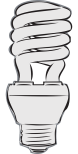 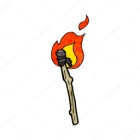 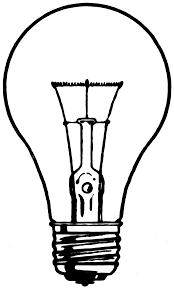 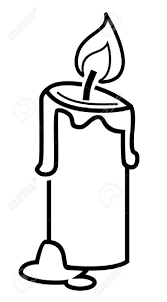      Yandaki ışık kaynaklarının geçmişten günümüze      kullanım sırası hangi seçenekte doğru olarak  ve- rilmiştir?A) I-II-IV-III		B) III-I-II-IV C) III-II-I-IV		D) IV-III-II-I2.) Aşağıdaki aydınlatma yöntemlerinden hangisi      doğrudur?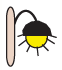 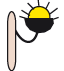 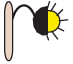 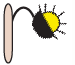 A)                B)              C)		     D)3.)    I – Yıldızlar       II – Ay      III -  Gaz lambası             IV- Ayna      V -  Led ampul     Yukarıdakilerden hangileri ışık kaynağı değildir?    A) I -II       B) II - III       C) II - IV        D) I -  IV  4.)  Aşağıda verilen maddelere ilişkin eşleştirmeler-      den hangisi yanlıştır ?        A)  tuz      saf madde      B)  çorba      saf madde       C) altın     saf  madde     D)  ayran      karışım5.)  I- Karışımlar farklı yöntemlerle ayrıştırılabilir.       II- Sadece sıvı maddelerle katı maddeler karışım           oluşturabilir.      III- Karışımdaki maddeler  özelliklerini kaybet-          mez.        IV- Karışımlar bir maddeden oluşur.     Karışım için yukarıdaki  bilgilerden hangileri       yanlıştır?    A) I -IV       B) II - IV       C) I - III       D) II -  III   6.) Madde ile ilgili aşağıdakilerden hangisi yanlış-       tır?      A) Kütleleri ölçülebilir.      B) Duyu organlarımızla algılayabiliriz. 	      C) Katı, sıvı veya gaz halinde olabilirler	        D)  Hacimleri ölçülemez. 7.)              Suyu emmeme             Esnek olma               Mıknatısla çekilmesi   Suda yüzme      Yukarıdaki ifadeye göre maddenin hangi özel-       liklerine dikkat edilmiştir?      A)        B)           C)        D)   8.) Aşağıdakilerden hangisi yanlıştır?      A) Buzdolaplarının kapılarında mıknatıs kullanı-          lır.      B) Pusulanın yapımında mıknatıs kullanılır.      C) Mikrofon ve hoparlörlerde mıknatıs vardır.      D) Teknolojik aletlere mıknatıslar zarar vermez. 9.)  I – Bulundukları ortama hemen yayılırlar.                     II – Sıkıştırılamazlar.       III – Belirli bir şekilleri yoktur.        Gaz maddeler için yukarıdaki ifadelerden        hangileri doğrudur?        A) I-II                   B) II-III                        C) I-III                 D) Hepsi 10.) Maddelerin hal değişimi aşağıdakilerden hangi-     sinin etkisiyle gerçekleşir?      A) Işık	        B) Saf madde olmaları	     C) Karışım olmaları      D)  Isı  değişimlerisağ –  esnek -  gürültü   -   donma    - aynı -  mıknatıs  - katı  - kırılgan    -  saf   - çekme - sıvı farklı - madde   -  erime -  ışık  -  sol  –  itme  -  karışımampul  –  kandil -  meşale – LED lamba – floresanampul  –  kandil -  meşale – LED lamba – floresanElektriğin keşfinden önce………………………………………………………………………….Elektriğin keşfinden sonra………………………………………………………………………….toz şeker – pirinçsu – mercimektoplu iğne -  kağıt parçalarıkum – taşçivi – ağaç parçaları………………….………………….………………….………………….………………….